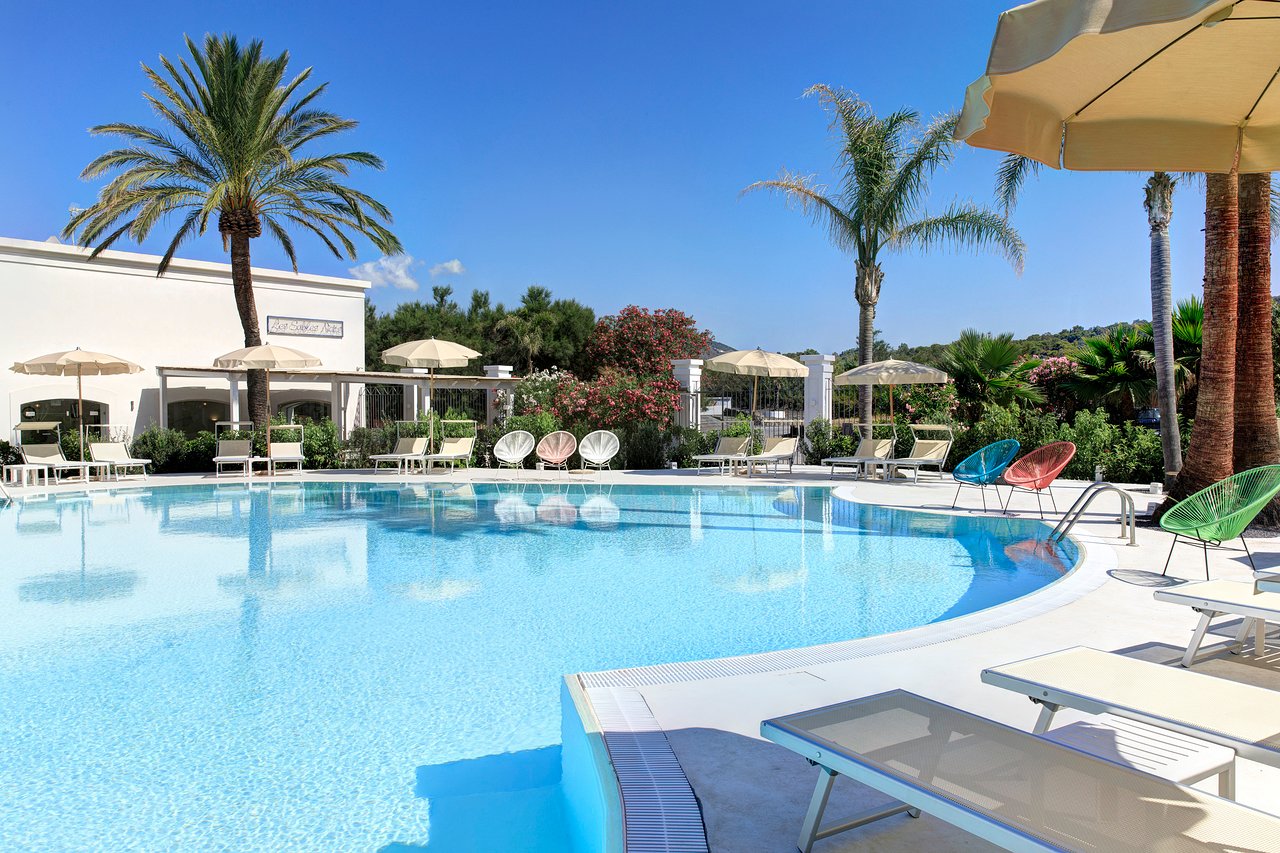 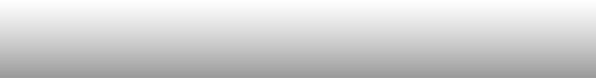 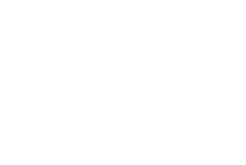 TARIFFE UFFICIALI 2021TARIFFE GIORNALIERE PER PERSONA 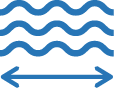 Trattamento di camera e colazione PERIODOPERIODOEXCLUSIVE SUITESUITEPANORAMIC ROOMSUPERIOR ROOMCOMFORT ROOMFAMILY ROOM (2 ADT E 2 CHD FINO A 16 ANNI)A29.05 – 28.06€ 230€ 200€ 170€ 130€ 100€ 100B28.06 – 18.0711.09 – 02.10€ 260€ 230€ 200€ 170€ 140€ 140C18.07 – 08.0830.08 – 11.09€ 330€ 300€ 260€ 230€ 200€ 200D08.08 – 30.08€ 360€ 330€ 300€ 250€ 220-OFFERTE SPECIALI:Le quote comprendono:Prima colazione a buffetUso della spiaggia e della piscina con lettini ed ombrelloni (fino ad esaurimento) 1 telo mare (€ 3 ad ogni cambio)Servizio navetta da e per il Porto all’arrivo e alla partenza. Parcheggio privatoRIDUZIONI:3°/4° letto Chd 0-7 anni n.c. FREE3°/4° letto Chd 7-13 anni n.c. -50%3°/4° letto adulti -30%SUPPLEMENTI: DUS + 40% (disponibile solo in Comfort)Ingresso SPA € 30 p.p.